MỤC LỤC1. Tên và mã hiệu quy chuẩn	52. Đặt vấn đề	53. Sở cứ xây dựng các yêu cầu kỹ thuật	63.1. Tình hình tiêu chuẩn hóa thiết bị vô tuyến cự ly ngắn dải tần 9 kHz – 25 MHz và thiết bị vòng từ hoạt động trong dải tần từ 9 kHz đến 30 MHz của các tổ chức tiêu chuẩn hóa quốc tế và một số nước trong khu vực	63.1.1 Liên minh Viễn thông Quốc tế (ITU)	63.1.2. Viện Tiêu chuẩn Viễn thông Châu Âu (ETSI)	63.1.3. IDA - Singapore	83.1.4. MCMC – Malaysia	83.1.5. SA - Australia	83.1.6. Ủy ban truyền thông liên bang Mỹ (FCC)	83.2. Hiện trạng áp dụng tiêu chuẩn của các nhà sản xuất	93.2.1. Hãng Apple	103.2.2. Hãng Samsung	103.2.3. Hãng HP	113.3. Tình hình quy chuẩn hóa trong nước các thiết bị vô tuyến cự ly ngắn	133.3.1. Các quy định liên quan đến quản lý chất lượng thiết bị vô tuyến cự ly ngắn dải tần 9 kHz – 25 MHz và thiết bị vòng từ hoạt động trong dải tần từ 9 kHz đến 30 MHz tại Việt Nam	133.3.2. Tình hình xây dựng và áp dụng quy chuẩn	163.4. Tình hình quản lý đối với thiết bị vô tuyến cự ly ngắn dải tần 9 kHz đến 25 MHz và thiết bị vòng từ hoạt động trong dải tần từ 9 kHz đến 30 MHz tại Việt Nam.	163.4.1. Tình hình quản lý nhập khẩu thiết bị vô tuyến cự ly ngắn dải tần 9 kHz – 25 MHz và thiết bị vòng từ hoạt động trong dải tần từ 9 kHz đến 30 MHz	163.4.2. Tình hình sử dụng thiết bị vô tuyến cự ly ngắn dải tần 9 kHz - 25 MHz và thiết bị vòng từ hoạt động trong dải tần từ 9 kHz đến 30 MHz tại Việt Nam	183.4.2.1. Phân tích một số loại thiết bị vô tuyến cự ly ngắn	183.4.2.2. Thông tin về một số loại sản phẩm tiêu biểu đã thực hiện chứng nhận hợp quy, công bố hợp quy	213.5. Nghiên cứu lựa chọn tài liệu tham chiếu chính	243.5.1. Tiêu chí lựa chọn tài liệu tham chiếu chính	243.5.2. Phân tích sở cứ, lựa chọn tài liệu tham chiếu	253.6. Nghiên cứu các vấn đề về thử nghiệm đối với thiết bị vô tuyến cự lý ngắn dải tần 9 kHz – 25 MHz và thiết bị vòng từ hoạt động trong dải tần từ 9 kHz đến 30 MHz	263.6.1. Về các chỉ tiêu trong tiêu chuẩn EN 300 330 V2.1.1 (2017-02)	273.6.2. Về cách xác định các chỉ tiêu cần đo kiểm đối với sản phẩm mẫu đo kiểm:	283.6.3. Về phương pháp đo kiểm các chỉ tiêu:	283.6.4. Về các Phòng Thử nghiệm trong nước/nước ngoài đã được Bộ TTTT chỉ định/ thừa nhận đo kiểm theo QCVN 55:2011/BTTTT.	294. Xây dựng dự thảo Quy chuẩn kỹ thuật	304.1. Cách thức xây dựng	304.2. Kết quả nghiên cứu	315. Đối chiếu nội dung thay đổi của QCVN 55:2011/BTTTT và dự thảo quy chuẩn mới QCVN 55:202y/BTTTT	356. Khuyến nghị áp dụng QCVN	50DANH MỤC BẢNG BIỂUBảng 1 - Tiêu chuẩn cho thiết bị vô tuyến cự ly ngắn dải tần 9 kHz – 25 MHz và thiết bị vòng từ hoạt động trong dải tần từ 9 kHz đến 30 MHz đã ban hành	6Bảng 2 – Dải tần áp dụng theo tiêu chuẩn FCC Part 15 Subpart C	8Bảng 3 - Điều kiện về tần số và giới hạn phát xạ đối với thiết bị vô tuyến điện dải tần 9 kHz - 25 MHz và thiết bị vòng từ hoạt động trong dải tần từ 9 kHz đến 30 MHz được miễn giấy phép sử dụng tần số vô tuyến điện	13Bảng 4 – Giới hạn phát xạ không mong muốn của máy phát	15Bảng 5 - Một số loại thiết bị vô tuyến cự ly ngắn dải tần 9 kHz – 25 MHz và thiết bị vòng từ hoạt động trong dải tần từ 9 kHz đến 30 MHz	22Bảng 6 - Ký hiệu một số thiết bị của các hãng sản xuất đã có ở Việt Nam	23Bảng 7 – Quá trình hình thành tiêu chuẩn EN 300 330 V2.1.1 (2017-02)	25Bảng 8 - So sánh các chỉ tiêu có nội dung thay đổi của tiêu chuẩn EN 300 330 V2.1.1 (2017-02) với quy chuẩn QCVN 55:2011/BTTTT	27Bảng 9 – Danh sách các Phòng Thử nghiệm trong nước	29Bảng 10 - Bảng đối chiếu QCVN 55:2011/BTTTT và tài liệu tham chiếu chính xây dựng dự thảo QCVN 55 mới	35DANH MỤC HÌNH ẢNHHình 1– Thông tin số lượng sản phẩm được CNHQ năm 2021	17Hình 2– Thông tin hãng sản xuất có số lượng sản phẩm được CNHQ nhiều trong năm 2021	18Hình 3 - Thiết bị sạc không dây	18Hình 4 - Thiết bị giao tiếp trường gần	20Hình 5 - Thẻ nhận dạng vô tuyến RFID	21Hình 6 – Hệ thống quẹt thẻ xe	211. Tên và mã hiệu quy chuẩnTên quy chuẩn: “Quy chuẩn kỹ thuật về thiết bị vô tuyến cự ly ngắn dùng cho mục đích chung hoạt động trong dải tần từ 9 kHz đến 25 MHz, và thiết bị vòng từ hoạt động trong dải tần từ 9 kHz đến 30 MHz”.Mã hiệu quy chuẩn: QCVN 55:202y/BTTTT.2. Đặt vấn đề Thiết bị vô tuyến cự ly ngắn (SRD) dải tần 9 kHz – 25 MHz  là các thiết bị vô tuyến hoặc thiết bị không dây, được thiết kế chế tạo để hoạt động trong một phạm vi hẹp. Công suất bức xạ của thiết bị này phải thấp, nhiễu ảnh hưởng đến các hệ thống thiết bị xung quanh ở mức chấp nhận được. Tuy nhiên, các thiết bị SRD này thường phải sử dụng chung băng tần số với các thiết bị không dây khác, nên việc chống nhiễu cho chúng và cho các hệ thống dùng chung băng tần là rất quan trọng. Do đó, thiết bị SRD là đối tượng quản lý về tần số và bức xạ của mỗi quốc gia.Hiện nay tại Việt Nam thiết bị SRD dải tần 9 kHz – 25 MHz được quản lý thông qua hình thức bắt buộc phải chứng nhận hợp quy và công bố hợp quy theo quy định tại Thông tư số 30/2011/TT-BTTTT ngày 31/10/2011, Thông tư số 15/2018/TT-BTTTT ngày 15/11/2018 và Thông tư số 10/2020/TT-BTTTT ngày 07/05/2020 quy định về chứng nhận hợp quy và công bố hợp quy đối với sản phẩm, hàng hóa chuyên ngành công nghệ thông tin và truyền thông. Sản phẩm, hàng hóa chuyên ngành công nghệ thông tin và truyền thông bắt buộc phải chứng nhận hợp quy và công bố hợp quy hoặc bắt buộc phải công bố hợp quy được quy định tại Thông tư số 02/2022/TT-BTTTT ngày 16/5/2022 quy định Danh mục sản phẩm, hàng hóa có khả năng gây mất an toàn thuộc trách nhiệm quản lý của Bộ Thông tin và Truyền thông. Trong đó thiết bị SRD dải tần 9 kHz – 25 MHz bắt buộc phải chứng nhận hợp quy theo quy chuẩn 55: 2011/BTTT, công bố hợp quy theo QCVN 96: 2015/BTTTT.Tuy nhiên, do sự phát triển của công nghệ mới cũng như sự biến động của các quy ước thông tin vô tuyến điện và các quy định mới, vì vậy, nhiệm vụ “Nghiên cứu rà soát và cập nhật các quy chuẩn kỹ thuật quốc gia về thiết bị vô tuyến cự ly ngắn dải tần 9 kHz - 25 MHz”, cụ thể là rà soát và cập nhật QCVN 55:2011/BTTT có ý nghĩa thực tiễn cao, là cơ sở quan trọng cho công tác quản lý chất lượng sản phẩm trong sản xuất, nhập khẩu và lưu thông cho thiết bị SRD hoạt động tại dải tần 9 kHz - 25 MHz, cũng như đảm bảo chất lượng và an toàn mạng lưới viễn thông.3. Sở cứ xây dựng các yêu cầu kỹ thuật3.1. Tình hình tiêu chuẩn hóa thiết bị vô tuyến cự ly ngắn dải tần 9 kHz – 25 MHz và thiết bị vòng từ hoạt động trong dải tần từ 9 kHz đến 30 MHz của các tổ chức tiêu chuẩn hóa quốc tế và một số nước trong khu vực3.1.1 Liên minh Viễn thông Quốc tế (ITU)Liên minh Viễn thông Quốc tế là một tổ chức của Liên Hiệp Quốc nhằm tiêu chuẩn hoá viễn thông quốc tế. ITU được thành lập vào năm 1865 tại Paris - Pháp. Ngày 15 tháng 7 năm 1947, ITU đã chính thức trở thành tổ chức chuyên môn của Liên hợp quốc. Trụ sở ITU đặt tại Geneve, Thụy Sĩ. ITU bao gồm 3 bộ phận: ITU-R, ITU-T và ITU-D.Đối với thiết bị vô tuyến cự ly ngắn, ITU đưa ra khuyến nghị: ITU-R SM.2153-9 (07/2022): “Technical and operating parameters and spectrum use for short-range radiocommunication devices”.3.1.2. Viện Tiêu chuẩn Viễn thông Châu Âu (ETSI) ETSI được thành lập bởi CEPT vào năm 1988 và chính thức được công nhận bởi Ủy ban Châu Âu và Ban thư ký EFTA. Trụ sở của Viện đặt tại Sophia Antipolis (Pháp), ETSI là tổ chức chịu trách nhiệm chính thức cho việc tiêu chuẩn hóa về các công nghệ truyền thông và thông tin (ICT) tại Châu Âu. ETSI có 740 thành viên từ 62 quốc gia/đơn vị hành chính trong và ngoài Châu Âu, bao gồm các nhà sản xuất, các nhà vận hành khai thác mạng, các nhà quản lý, các nhà cung cấp dịch vụ, cơ quan nghiên cứu và người sử dụng trong thực tế ở mọi lĩnh vực then chốt trong ICT.ETSI xây dựng và ban hành nhiều tiêu chuẩn về thiết bị vô tuyến cự ly ngắn. Tiêu chuẩn cho thiết bị vô tuyến cự ly ngắn dải tần 9 kHz – 25 MHz là ETSI EN 300 330, phiên bản mới nhất của tiêu chuẩn này là ETSI EN 300 330 V2.1.1 (2017-02).Bảng 1 - Tiêu chuẩn cho thiết bị vô tuyến cự ly ngắn dải tần 9 kHz – 25 MHz và thiết bị vòng từ hoạt động trong dải tần từ 9 kHz đến 30 MHz đã ban hành3.1.3. IDA - SingaporeCơ quan Phát triển Truyền thông của Singapore (Infocomm Media Development Authority - IDA) đã có bộ tiêu chuẩn kỹ thuật cho thiết bị vô tuyến cự ly ngắn: IMDA TS SRD Issue 1 Revision 2, August 2021: “Technical Specification for Short Range Devices” (https://www.imda.gov.sg/-/media/Imda/Files/Regulation-Licensing-and-Consultations/ICT-Standards/Telecommunication-Standards/Radio-Comms/IMDATSSRD.pdf).Tiêu chuẩn này được tham chiếu đến nhiều tiêu chuẩn của ETSI như: EN 300 440, EN 300 224-1, EN 300 330-1, EN 300 220-1, EN 300 433-1. 3.1.4. MCMC – MalaysiaỦy ban truyền thông và đa phương tiện Malaysia (MCMC) đóng vai trò trung tâm trong hệ thống tiêu chuẩn hóa của Malaysia. MCMC đã có bộ tiêu chuẩn cho thiết bị vô tuyến cự ly ngắn MCMC MTSFB TC T007:2020 ngày 06/5/2020: “Technical Code Short Range Devices – Specifications (Second Revision)” (https://www.mcmc.gov.my/skmmgovmy/media/General/pdf/Short-Range-Devices-Specification.pdf)Tiêu chuẩn này được tham chiếu đến bộ tiêu chuẩn ETSI EN 300 330. 3.1.5. SA - AustraliaHiệp hội tiêu chuẩn Úc xây dựng bộ tiêu chuẩn AS/NZS 4268 cho thiết bị thu phát vô tuyến cự ly ngắn. Bộ tiêu chuẩn này cũng được xây dựng trên cơ sở tài liệu của ETSI EN 300 330 cho thiết bị cự ly ngắn dải tần 9 kHz – 25 MHz.3.1.6. Ủy ban truyền thông liên bang Mỹ (FCC)Ủy ban truyền thông liên bang Mỹ đã ban hành bộ tiêu chuẩn FCC Part 15 Subpart C đưa ra các quy định kỹ thuật về công suất phát và mức phát xạ áp dụng cho các thiết bị vô tuyến cự ly ngắn hoạt động theo các dải tần cụ thể.Bảng 2 – Dải tần áp dụng theo tiêu chuẩn FCC Part 15 Subpart C* Nhận xét:- Tình hình tiêu chuẩn hóa trên thế giới đối với thiết bị thu phát vô tuyến cự ly ngắn dải tần 9 kHz – 25 MHz, và thiết bị vòng từ hoạt động trong dải tần từ 9 kHz đến 30 MHz cho thấy các nước áp dụng tiêu chuẩn đối với loại thiết bị này có thể chia thành 02 Nhóm chính:+ Tiêu chuẩn Châu Âu (EN 300 330)+ Tiêu chuẩn Mỹ (FCC Part 15 Subpart C)- Tiêu chuẩn Châu Âu (EN 300 330) được nhiều nước áp dụng, có yêu cầu kỹ thuật và phương pháp đo cụ thể. Trong khi đó tiêu chuẩn của Mỹ (FCC Part 15 Subpart C) không đưa ra phương pháp đo kiểm. Do đó, tiêu chuẩn Châu Âu (EN 300 330) là phù hợp để áp dụng làm tài liệu tham chiếu xây dựng quy chuẩn dùng tại Việt Nam.Các tiêu chuẩn quốc tế có tính hệ thống và tham chiếu đến các khuyến nghị của tổ chức viễn thông quốc tế ITU nên có tính tương thích cao. Các khuyến nghị của ITU là những khuyến nghị về đặc tính kỹ thuật chế tạo và vận hành, đồng bộ khi chế tạo và đưa ra các thị trường; không quy định các yêu cầu kỹ thuật và phương pháp đo kiểm tương ứng.3.2. Hiện trạng áp dụng tiêu chuẩn của các nhà sản xuấtCác nhà sản xuất thiết bị viễn thông hàng đầu trên thế giới như Apple, Samsung, HP, … đều công bố tuân thủ các tiêu chuẩn cho các thiết bị có tích hợp chức năng thu phát vô tuyến cự ly ngắn dải tần 9 kHz – 25 MHz như điện thoại di động, máy tính xách tay, đồng hồ thông minh,… cụ thể như sau:3.2.1. Hãng AppleCông bố sự phù hợp (Declaration of Conformity - DoC) của hãng Apple Inc. cho sản phẩm đồng hồ thông minh ký hiệu A2476/ A2478. Đối với giao diện thu phát vô tuyến cự ly ngắn dải tần 9 kHz – 25 MHz, hãng Apple Inc công bố sự phù hợp theo tiêu chuẩn EN 300 330 V2.1.1.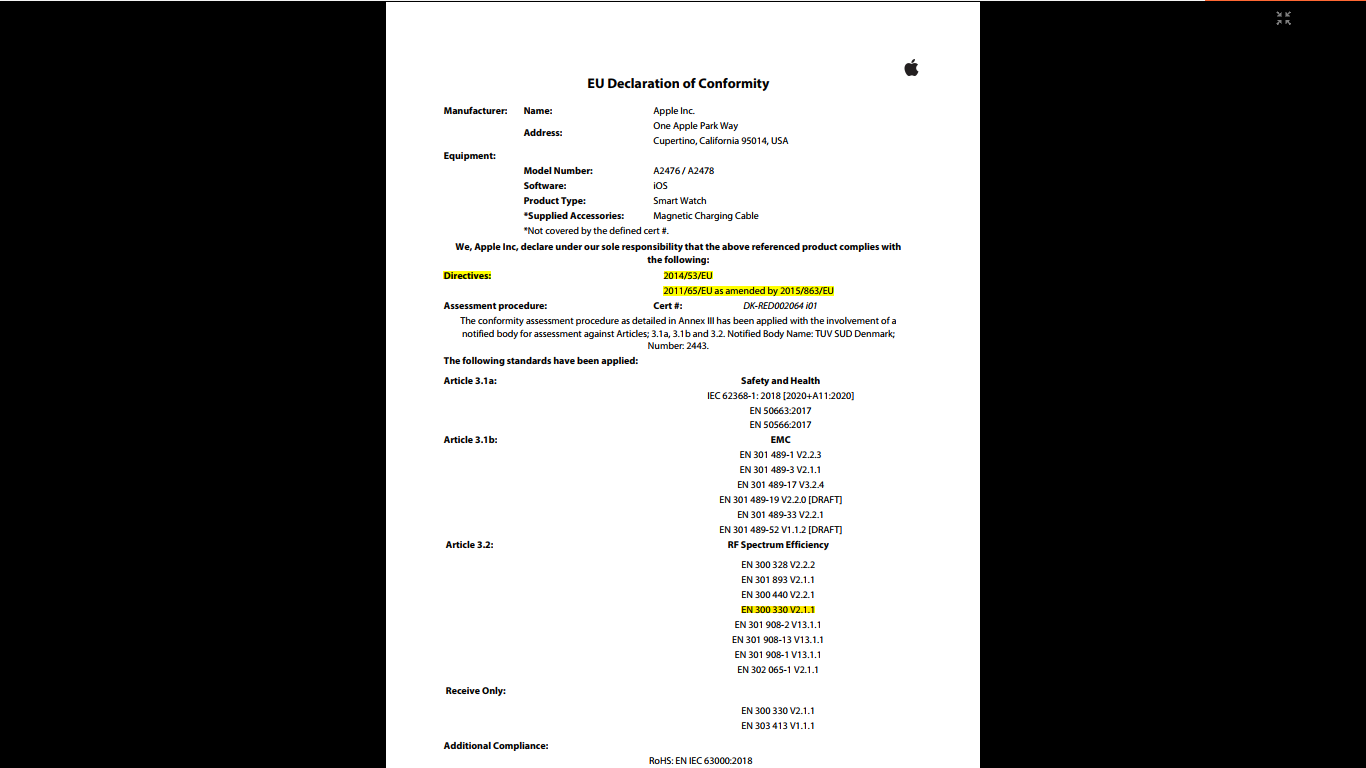 3.2.2. Hãng SamsungCông bố sự phù hợp (Declaration of Conformity - DoC) của hãng Samsung cho sản phẩm điện thoại di động ký hiệu SM-A202F/DS. Đối với giao diện thu phát vô tuyến cự ly ngắn dải tần 9 kHz – 25 MHz, hãng Samsung công bố sự phù hợp theo tiêu chuẩn EN 300 330 V2.1.1 (02-2017).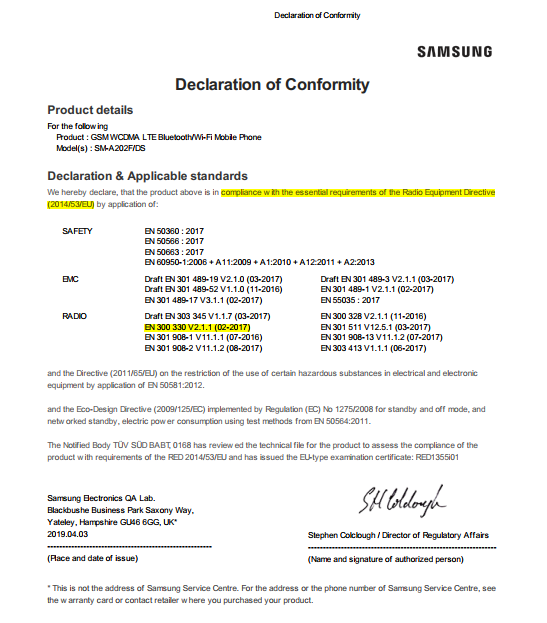 3.2.3. Hãng HPCông bố sự phù hợp (Declaration of Conformity - DoC) của hãng HP cho sản phẩm Máy tính xách tay ký hiệu HSN-I45C-4. Đối với giao diện thu phát vô tuyến cự ly ngắn dải tần 9 kHz – 25 MHz, hãng HP công bố sự phù hợp theo tiêu chuẩn EN 300 330 V2.1.1. 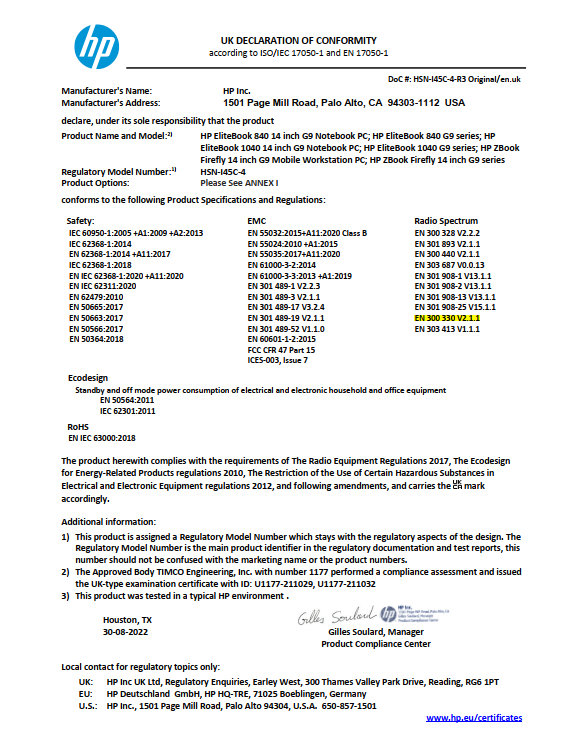 3.3. Tình hình quy chuẩn hóa trong nước các thiết bị vô tuyến cự ly ngắn3.3.1. Các quy định liên quan đến quản lý chất lượng thiết bị vô tuyến cự ly ngắn dải tần 9 kHz – 25 MHz và thiết bị vòng từ hoạt động trong dải tần 9 kHz đến 30 MHz tại Việt Nam- Thiết bị vô tuyến cự ly ngắn dải tần từ 9 kHz đến 25 MHz và thiết bị vòng từ hoạt động trong dải tần 9 kHz đến 30 MHz thuộc nhóm thiết bị vô tuyến phải tuân thủ các yêu cầu về tần số và phát xạ, tránh gây can nhiễu cho các hệ thống thông tin vô tuyến khác và đảm bảo sử dụng có hiệu quả nguồn tài nguyên vô tuyến. - Ngày 16 tháng 5 năm 2022, Bộ Thông tin và Truyền thông ban hành Thông tư 02/2022/TT-BTTTT Quy định Danh mục sản phẩm, hàng hóa có khả năng gây mất an toàn thuộc trách nhiệm quản lý của Bộ Thông tin và Truyền thông. Nhóm thiết bị này thuộc Phụ lục 1 “Danh mục sản phẩm bắt buộc phải chứng nhận và công bố hợp quy” và Phụ lục 2 “Danh mục sản phẩm bắt buộc phải công bố hợp quy” theo quy chuẩn kỹ thuật áp dụng QCVN 55:2011/BTTTT “Quy chuẩn kỹ thuật quốc gia về thiết bị vô tuyến cự ly ngắn dải tần 9 kHz - 25 MHz”.- Ngày 14 tháng 10 năm 2021, Bộ Thông tin và Truyền thông ban hành Thông tư 08/2021/TT-BTTTT Quy định Danh mục thiết bị vô tuyến điện được miễn giấy phép sử dụng tần số vô tuyến điện, điều kiện kỹ thuật và khai thác kèm theo (gọi chung là Thông tư 08). Cụ thể, nhóm thiết bị vô tuyến cự ly ngắn dải tần 9 kHz – 25 MHz và thiết bị vòng từ hoạt động trong dải tần 9 kHz đến 30 MHz (xem Bảng 3).Bảng 3 - Điều kiện về tần số và giới hạn phát xạ đối với thiết bị vô tuyến điện dải tần 9 kHz - 25 MHz và thiết bị vòng từ hoạt động trong dải tần từ 9 kHz đến 30 MHz được miễn giấy phép sử dụng tần số vô tuyến điện* Phân loại giới hạn phát xạ giả 1 và giới hạn phát xạ không mong muốn 2:+ Giới hạn phát xạ giả 1: Bảo đảm tuân thủ giới hạn phát xạ giả của máy phát quy định tại Quy chuẩn kỹ thuật quốc gia QCVN 55:2011/BTTTT(Chú thích 1).Chú thích 1: Trường hợp Quy chuẩn kỹ thuật quốc gia tương ứng được sửa đổi, bổ sung hoặc thay thế sau ngày Thông tư 08 có hiệu lực thi hành thì áp dụng giới hạn phát xạ giả hoặc phát xạ không mong muốn theo quy định tại Quy chuẩn kỹ thuật quốc gia sửa đổi, bổ sung hoặc thay thế.+ Giới hạn phát xạ không mong muốn 2: Bảo đảm tuân thủ giới hạn phát xạ không mong muốn của máy phát theo tiêu chuẩn ETSI EN 302 608 V2.1.1 (2017-11)(Chú thích 2), cụ thể xem Bảng 4.Bảng 4 – Giới hạn phát xạ không mong muốn của máy phátChú thích 2: Trường hợp Bộ Thông tin và Truyền thông ban hành Quy chuẩn kỹ thuật quốc gia áp dụng cho thiết bị vô tuyến điện tương ứng ở cột B Bảng 3 ban hành kèm theo Thông tư 08 sau ngày Thông tư 08 có hiệu lực thi hành thì áp dụng giới hạn phát xạ giả hoặc phát xạ không mong muốn theo quy định tại Quy chuẩn kỹ thuật quốc gia đó.3.3.2. Tình hình xây dựng và áp dụng quy chuẩn Thực hiện công tác quản lý nhà nước về sản phẩm viễn thông trong đó có thiết bị vô tuyến cự ly ngắn, Bộ Thông tin và Truyền thông đã ban hành các Thông tư hướng dẫn và các quy chuẩn, tiêu chuẩn kỹ thuật áp dụng để quản lý các loại thiết bị vô tuyến cự ly ngắn như sau:- QCVN 55:2011/BTTTT- Quy chuẩn kỹ thuật quốc gia về thiết bị vô tuyến cự ly ngắn dải tần 9 kHz đến 25 MHz;- QCVN 73:2013/BTTTT- Quy chuẩn kỹ thuật quốc gia về thiết bị vô tuyến cự ly ngắn dải tần 25 MHz - 1 GHz;  - QCVN 74:2020/BTTTT - Quy chuẩn kỹ thuật quốc gia về thiết bị vô tuyến cự ly ngắn dải tần từ 1 GHz – 40 GHz.- QCVN 123:2021/BTTTT - Quy chuẩn kỹ thuật quốc gia về thiết bị vô tuyến cự ly ngắn dải tần từ 40 GHz – 246 GHz.3.4. 	Tình hình quản lý đối với thiết bị vô tuyến cự ly ngắn dải tần 9 kHz đến 25 MHz và thiết bị vòng từ hoạt động trong dải tần từ 9 kHz đến 30 MHz tại Việt Nam.3.4.1. Tình hình quản lý nhập khẩu thiết bị vô tuyến cự ly ngắn dải tần 9 kHz – 25 MHz và thiết bị vòng từ hoạt động trong dải tần từ 9 kHz đến 30 MHz- Thiết bị vô tuyến cự ly ngắn dải tần từ 9 kHz đến 25 MHz, và thiết bị vòng từ hoạt động trong dải tần từ 9 kHz đến 30 MHz thuộc nhóm thiết bị vô tuyến phải tuân thủ các yêu cầu về tần số và phát xạ, ít khả năng gây nhiễu có hại cho các thiết bị vô tuyến điện khác khi đáp ứng các điều kiện kỹ thuật, khai thác nhất định và đảm bảo sử dụng có hiệu quả nguồn tài nguyên vô tuyến. Nhóm thiết bị này thuộc Danh mục sản phẩm bắt buộc phải chứng nhận và công bố hợp quy. - Những năm gần đây, nhu cầu sử dụng thiết bị vô tuyến cự ly ngắn đã tăng nhanh vì có những ứng dụng rất tiện lợi, tạo sự thay đổi căn bản về chất lượng sản phẩm và số lượng các nhà cung cấp thiết bị, cụ thể: năm 2020 có 1.000 lô hàng nhập khẩu, đến năm 2021 có 2.200 lô hàng nhập khẩu (tỷ lệ năm 2021 tăng 220% so với năm 2020) các thiết bị nhập khẩu đa dạng các ứng dụng như trong công nghiệp, khoa học và y tế, nông nghiệp, trong cuộc sống.- Trong năm 2021, Trung tâm Đo lường Chất lượng Viễn thông đã đánh giá và cấp 431 Giấy Chứng nhận hợp quy sản phẩm cho các chủng loại sản phẩm có tích hợp chức năng vô tuyến cự ly ngắn dải tần 9 kHz - 25 MHz và thiết bị vòng từ hoạt động trong dải tần từ 9 kHz đến 30 MHz.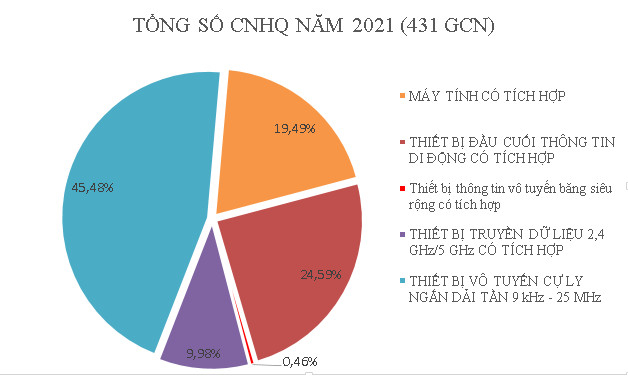 Hình 1– Thông tin số lượng sản phẩm được CNHQ năm 2021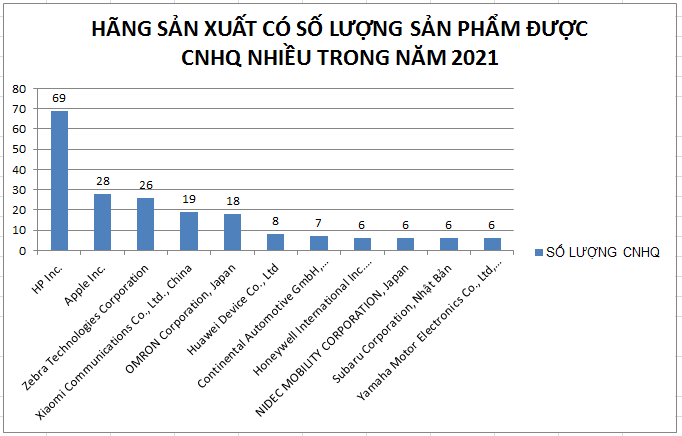 Hình 2– Thông tin hãng sản xuất có số lượng sản phẩm được CNHQ nhiều trong năm 20213.4.2. Tình hình sử dụng thiết bị vô tuyến cự ly ngắn dải tần 9 kHz - 25 MHz và thiết bị vòng từ hoạt động trong dải tần từ 9 kHz đến 30 MHz tại Việt Nam3.4.2.1. Phân tích một số loại thiết bị vô tuyến cự ly ngắn3.4.2.1.1. Thiết bị vòng từ (Inductive Loop)Thiết bị vòng từ là thiết bị có chức năng truyền tín hiệu, hoạt động dựa trên nguyên lý trường điện từ và dùng tần số thấp. Được sử dụng rộng rãi tại Việt Nam là các thiết bị sạc không dây.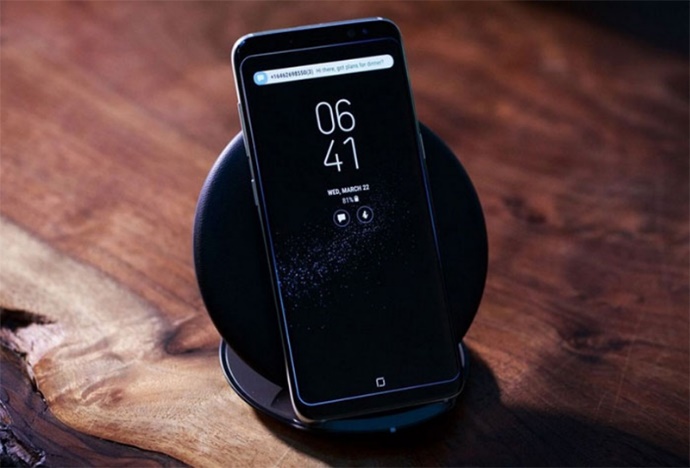 Hình 3 - Thiết bị sạc không dâyHiện nay, Qi, PMA, A4WP và WiPower đang là 04 tiêu chuẩn sạc không dây được những liên minh công nghệ cùng phát triển song song. + Chuẩn Qi là chuẩn sạc thông dụng nhất hiện nay, bộ sạc Qi sử dụng dải tần số dao động 110 kHz - 205 kHz dành cho chế độ (tối đa) 5 watt. Với công suất (tối đa) 120 watt, bộ sạc Qi sẽ hoạt động ở tần số 80 kHz - 300 kHz. + Chuẩn A4WP: sử dụng kênh giao tiếp không dây tốc độ cao Bluetooth 4.0.+ Chuẩn PMA: tần số hoạt động của đệm sạc Powermat dao động khoảng 277 kHz - 357 kHz. + Chuẩn WiPower: WiPower hoạt động ở tần số phù hợp hơn đối với các vật thể kim loại nằm trong trường sạc.3.4.2.1.2. Thiết bị giao tiếp trường gần (Near-Field Communications)NFC (Near-Field Communications) là chuẩn kết nối không dây trong phạm vi tầm ngắn. Công nghệ này hoạt động dựa trên cảm ứng từ trường để kết nối các thiết bị có hỗ trợ NFC được đặt gần nhau (dưới 4 cm) hoặc tiếp xúc với nhau. Tuy nhiên thông thường để tăng hiệu quả kết nối, người ta thường để các thiết bị tiếp xúc trực tiếp với nhau.Cụ thể, khi 02 thiết bị NFC được chạm vào nhau, gần như ngay lập tức sẽ có một kết nối được hình thành mà không cần thêm bất kì một khai báo nào nữa.* Hoạt động của NFC: NFC cần một thiết bị phát sóng và một thiết bị nhận. Một loạt các thiết bị có thể sử dụng các tiêu chuẩn công nghệ NFC và có thể được coi là cả bị động lẫn chủ động, tùy vào cách thiết bị làm việc.Cũng giống như Bluetooth, WiFi và tất cả những tín hiệu không dây khác, NFC hoạt động trên nguyên tắc gửi thông tin qua sóng vô tuyến. Near Field Communication là một tiêu chuẩn cho quá trình chuyển đổi dữ liệu không dây, có nghĩa là những chi tiết kỹ thuật của thiết bị phải tuân thủ để giao tiếp với nhau đúng cách. Công nghệ sử dụng trong NFC trên ý tưởng RFID (nhận dạng tần số vô tuyến), sử dụng cảm ứng điện từ để truyền tải thông tin.Điều này đánh dấu sự khác biệt lớn giữa NFC và Bluetooth/WiFi vì chính sự khác biệt này có thể tạo ra dòng diện trong thiết bị thụ động cũng như gửi dữ liệu.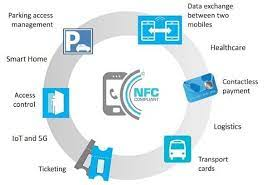 Hình 4 - Thiết bị giao tiếp trường gầnTần số truyền tải dữ liệu qua NFC là 13,56 MHz, và dữ liệu có thể được gửi với tốc độ 106, 212 hoặc 424 kilobits mỗi giây. Tốc độ này đủ nhanh để chuyển giao dữ liệu thông tin liên lạc, hình ảnh, âm thanh.Để xác định loại thông tin được trao đổi giữa các thiết bị, NFC hiện có 03 chế độ hoạt động tiêu chuẩn khác nhau dành cho các thiết bị phù hợp:Sử dụng phổ biến nhất trong smartphone là chế độ ngang hàng (peer-to-peer), cho phép hai thiết bị NFC trao đổi nhiều loại thông tin khác nhau. Ở chế độ này cả hai thiết bị chuyển đổi giữa chủ động khi gửi dữ liệu và bị động khi nhận.Mặt khác, chế độ Read/Writer là một cách truyền tải một dữ liệu, nơi mà thiết bị di động của bạn liên kết với một thiết bị khác để đọc nó. Đây là chế độ được sử dụng khi bạn tương tác với một thẻ quảng cáo NFC.Chế độ hoạt động cuối cùng là phát động thẻ, theo đó các thiết bị NFC có thể được sử dụng như một thẻ tín dụng thông minh hoặc để thực hiện thanh toán hoặc mua vé tàu, kiểm soát ra vào.3.4.2.1.3. Thiết bị nhận dạng vô tuyến điện (RFID)Thiết bị sử dụng sóng vô tuyến điện để tự động nhận dạng, theo dõi, quản lý hàng hoá, con người, động vật và các ứng dụng khác. Thiết bị nhận dạng vô tuyến điện bao gồm thẻ vô tuyến điện và thiết bị đọc tần số vô tuyến điện được kết nối thông qua giao diện vô tuyến như sau:- Thẻ vô tuyến điện (Radio Frequency tag) mang chíp điện tử, có hoặc không có nguồn điện, được gắn trên đối tượng cần nhận dạng. Chíp điện tử chứa thông tin về đối tượng đó.- Thiết bị đọc tần số vô tuyến điện (Radio Frequency Reader) phát ra tần số nhất định để kích hoạt thẻ vô tuyến điện và thẻ vô tuyến điện sẽ phát ra thông tin của thẻ. Thông tin này được đầu đọc thu lại và chuyển tới hệ thống xử lý số liệu.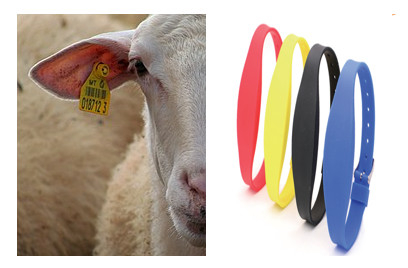 Hình 5 - Thẻ nhận dạng vô tuyến RFID- Bãi giữ xe thông minh là sản phẩm công nghệ tiên tiến, sử dụng camera quan sát và đầu đọc thẻ ở khoảng cách gần, có tần số 13,5 MHz hoặc 125 kHz kết nối đến máy vi tính (đã được cài đặt sẵn phần mềm quản lý bãi giữ xe thông minh).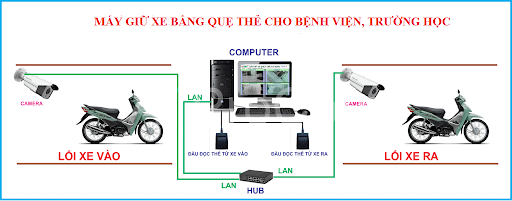 Hình 6 – Hệ thống quẹt thẻ xe3.4.2.2. Thông tin về một số loại sản phẩm tiêu biểu đã thực hiện chứng nhận hợp quy, công bố hợp quy3.4.2.2.1. Loại sản phẩmBảng 5 - Một số loại thiết bị vô tuyến cự ly ngắn dải tần 9 kHz – 25 MHz và thiết bị vòng từ hoạt động trong dải tần từ 9 kHz đến 30 MHz3.4.2.2.2. Một số chủng loại sản phẩm đã có ở Việt NamBảng 6 - Ký hiệu một số thiết bị của các hãng sản xuất đã có ở Việt Nam3.5. Nghiên cứu lựa chọn tài liệu tham chiếu chính3.5.1. Tiêu chí lựa chọn tài liệu tham chiếu chínhTài liệu tham chiếu chính làm cơ sở cho việc xây dựng quy chuẩn kỹ thuật về thiết bị vô tuyến cự ly ngắn dải tần 9 kHz – 25 MHz và thiết bị vòng từ hoạt động trong dải tần từ 9 kHz đến 30 MHz phải đảm bảo các tiêu chí sau:Đáp ứng được yêu cầu quản lý về phần thu/phát vô tuyến cho thiết bị vô tuyến cự ly ngắn dải tần 9 kHz - 25 MHz và thiết bị vòng từ hoạt động trong dải tần từ 9 kHz đến 30 MHz;Do tổ chức tiêu chuẩn quốc tế, khu vực ban hành;Có đầy đủ yêu cầu quy định về kỹ thuật và phương pháp đo kiểm;Có cấu trúc tiêu chuẩn khoa học, thuận tiện cho việc cập nhật tiêu chuẩn, dễ sử dụng;Có nội dung đầy đủ và cập nhật phiên bản mới nhất;Phù hợp với điều kiện của Việt Nam.3.5.2. Phân tích sở cứ, lựa chọn tài liệu tham chiếuQuy chuẩn kỹ thuật quốc gia QCVN 55:2011/BTTTT: ”Quy chuẩn kỹ thuật quốc gia về thiết bị vô tuyến cự ly ngắn dải tần 9 kHz - 25 MHz” đã được Bộ Thông tin và Truyền thông ban hành từ tháng 10 năm 2011.Sở cứ để xây dựng QCVN 55: 2011/BTTTT, cụ thể là tiêu chuẩn ETSI EN 300 330-1 V1.7.1 (2010-02) của Viện Tiêu chuẩn Viễn thông Châu Âu (ETSI) 
Bộ tiêu chuẩn này đã được cập nhật phiên bản mới nhất là EN 300 330 V2.1.1 (2017-02).Bảng 7 – Quá trình hình thành tiêu chuẩn EN 300 330 V2.1.1 (2017-02)ETSI là Viện Tiêu chuẩn Viễn thông Châu Âu, là tổ chức tiêu chuẩn hóa nổi tiếng trên thế giới, tuân theo các quy định, các khuyến nghị của ITU, tuân theo các Chỉ dẫn EEC và tham chiếu đến các tổ chức tiêu chuẩn khác. - Nội dung của tiêu chuẩn ETSI EN 300 330 V2.1.1 (2017-02) cung cấp đầy đủ, chi tiết các chỉ tiêu kỹ thuật cũng như các phương pháp đo tương ứng với từng chỉ tiêu của thiết bị. Các chỉ tiêu được chọn đều nhằm bảo đảm một mức chất lượng nghiệp vụ được chấp nhận và làm tối thiểu can nhiễu có hại đến các nghiệp vụ và thiết bị khác, đáp ứng được các yêu cầu cụ thể đối với quy chuẩn kỹ thuật về thiết bị vô tuyến, phục vụ cho công tác quản lý và đo kiểm chứng nhận và công bố hợp quy thiết bị.-  ETSI EN 300 330 V2.1.1 (2017-02) được xây dựng theo cấu trúc mô đun đáp ứng yêu cầu hài hòa theo 3.2 Directive 2014/53/EU - Chỉ dẫn thiết lập một khuôn khổ pháp lý chung trong các nước Châu Âu (EU) để đưa thiết bị viễn thông lưu hành trên thị trường chung EU. - Bộ tiêu chuẩn 300 330 V2.1.1 (2017-02) được xây dựng bài bản, khoa học, đưa ra các yêu cầu kỹ thuật thiết yếu và phương pháp đo kèm theo, đáp ứng kịp thời yêu cầu quản lý đối với thiết bị vô tuyến cự ly ngắn, vì vậy tiêu chuẩn này được nhiều nước trên thế giới sử dụng để quản lý chất lượng sản phẩm và được nhiều nhà sản xuất thiết bị chấp nhận trên phạm vi toàn cầu.3.6. Nghiên cứu các vấn đề về thử nghiệm đối với thiết bị vô tuyến cự ly ngắn dải tần 9 kHz – 25 MHz và thiết bị vòng từ hoạt động trong dải tần từ 9 kHz đến 30 MHzViệc thử nghiệm các thiết bị vô tuyến cự ly ngắn dải tần 9 kHz - 25 MHz và thiết bị vòng từ hoạt động trong dải tần từ 9 kHz đến 30 MHz được thực hiện với các chỉ tiêu và phương pháp đo tại các tiêu chuẩn quy định. So với Quy chuẩn QCVN 55:2011/BTTT, tiêu chuẩn EN 300 330 V2.1.1 (2017-02) có một số điểm mới thay đổi. 3.6.1. Về các chỉ tiêu trong tiêu chuẩn EN 300 330 V2.1.1 (2017-02) - Bổ sung chỉ tiêu: Dải tần số hoạt động được cho phép; Dải tần số hoạt động; Độ ổn định tần số máy phát.- Loại bỏ chỉ tiêu: Chu kỳ hoạt động của thiết bị.Bảng 8 - So sánh các chỉ tiêu có nội dung thay đổi của tiêu chuẩn EN 300 330 V2.1.1 (2017-02) với quy chuẩn QCVN 55:2011/BTTTT3.6.2. Về cách xác định các chỉ tiêu cần đo kiểm đối với sản phẩm mẫu đo kiểm:So với QCVN 55:2011/BTTTT, tiêu chuẩn ETSI EN 300 330 V2.1.1 (2017-02) có những thay đổi như sau:a) Các chỉ tiêu máy phát cần đo kiểm được xác định căn cứ theo phân loại máy phát của sản phẩm, chỉ dựa trên loại ăng ten sử dụng và không còn dựa vào mức công suất như trong QCVN 55:2011/BTTTT.b) Các chỉ tiêu máy thu cần đo kiểm được xác định theo phân loại công nghệ của máy thu và không còn dựa trên tác động đối với con người trong trường hợp thiết bị không hoạt động đúng với chỉ tiêu kỹ thuật tối thiểu được quy định.3.6.3. Về phương pháp đo kiểm các chỉ tiêu: - Phương pháp đo kiểm đối với các chỉ tiêu của tiêu chuẩn ETSI EN 300 330 V2.1.1 (2017-02) và QCVN 55:2011/BTTTT là giống nhau, không có thay đổi.Do đó, nhìn chung các Phòng Thử nghiệm trong và ngoài nước nếu có năng lực đo kiểm đã được Bộ TTTT chỉ định/thừa nhận theo QCVN 55:2011/BTTTT vẫn sẽ tiếp tục có năng lực đo kiểm theo tiêu chuẩn ETSI EN 300 330 V2.1.1 (2017-02).3.6.4. Về các Phòng Thử nghiệm trong nước/nước ngoài đã được Bộ TTTT chỉ định/ thừa nhận đo kiểm theo QCVN 55:2011/BTTTT.a) Phòng Thử nghiệm (PTN) trong nước: hiện tại có 04 PTN đã được Bộ TTTT chỉ định đo kiểm QCVN 55:2011/BTTTT (xem Bảng 9).Bảng 9 – Danh sách các Phòng Thử nghiệm trong nướcb) Phòng Thử nghiệm (PTN) nước ngoài: hiện tại có 46 PTN nước ngoài được Bộ TTTT thừa nhận đo kiểm theo QCVN 55:2011/BTTTT, gồm các PTN của các nước: Hoa kỳ (28), Hàn Quốc (12), Canada (4), Singapore (2). Chi tiết được đăng tải trên Website của Bộ thông tin và Truyền thông http://mic.gov.vn/tbt. 4. Xây dựng dự thảo Quy chuẩn kỹ thuật4.1. Cách thức xây dựng- Dự thảo Quy chuẩn tuân thủ quy định tại Thông tư số 13/2019/TT-BTTTT ngày 22 tháng 11 năm 2019 của Bộ Thông tin và Truyền thông “Quy định hoạt động xây dựng Quy chuẩn kỹ thuật quốc gia và Tiêu chuẩn Quốc gia thuộc Bộ Thông tin và Truyền thông”: ưu tiên xây dựng quy chuẩn kỹ thuật quốc gia trên cơ sở chấp nhận tiêu chuẩn quốc tế, tiêu chuẩn khu vực, tiêu chuẩn nước ngoài đã được áp dụng rộng rãi. Do đó, Nhóm thực hiện xây dựng dự thảo quy chuẩn cho thiết bị vô tuyến cự ly ngắn dải tần từ 9 kHz - 25 MHz và thiết bị vòng từ hoạt động trong dải tần từ 9 kHz đến 30 MHz trên cơ sở chấp nhận tiêu chuẩn EN 300 330 V2.1.1 (2017-02).- Trên cơ sở có xét đến các điều kiện thực tế ở Việt Nam như các điều kiện đo kiểm trong Phòng Thử nghiệm; và căn cứ vào điều kiện sử dụng tần số tại Việt Nam, Cục Tần số vô tuyến điện đã quy định các băng tần phù hợp cho thiết bị vô tuyến điện cự ly ngắn, nhằm loại bỏ nguồn gây nhiễu có hại làm gián đoạn hoạt động của các hệ thống thông tin vô tuyến điện đang được cấp phép hoạt động tại Việt Nam. Nhóm thực hiện xây dựng dự thảo Quy chuẩn đã rà soát tuân thủ quy định của Cục Tần số vô tuyến điện và các băng tần phù hợp tại Việt Nam cho thiết bị vô tuyến điện cự ly ngắn (SRD) dải tần từ 9 kHz đến 25 MHz và thiết bị vòng từ hoạt động trong dải tần từ 9 kHz đến 30 MHz đã được chỉ ra tại Bảng 1 trong Phạm vi điều chỉnh và nội dung 2.2 về điều kiện môi trường, điều kiện đo kiểm của dự thảo Quy chuẩn.- Dự thảo Quy chuẩn được xây dựng theo phương pháp rà soát, cập nhật, bổ sung QCVN 55:2011/BTTTT trên cơ sở chấp thuận áp dụng tiêu chuẩn Châu Âu ETSI EN 300 330 V2.1.1 (2017-02) làm tài liệu tham chiếu, có bố cục lại so với tài liệu tham chiếu để đảm bảo sự thống nhất với các QCVN khác do Bộ TTTT đã ban hành và đảm bảo tính ngắn gọn, khoa học.  4.2. Kết quả nghiên cứu- Dự thảo quy chuẩn được trình bày theo đúng hướng dẫn về việc trình bày và thể hiện nội dung quy chuẩn quy định tại Phụ lục số V ban hành kèm theo Thông tư số 13/2019/TT-BTTTT ngày 22 tháng 11 năm 2019 của Bộ Thông tin và Truyền thông.- Tên dự thảo quy chuẩn: cập nhật lại tên quy chuẩn theo tài liệu tham chiếu chính để thể hiện rõ phạm vi áp dụng đối với các thiết bị vô tuyến cự ly ngắn dùng cho mục đích chung hoạt động trong dải tần từ 9 kHz đến 25 MHz, và các thiết bị vòng từ hoạt động trong dải tần từ 9 kHz đến 30 MHz. Do đó, tên dự thảo quy chuẩn: “Quy chuẩn kỹ thuật quốc gia về thiết bị vô tuyến cự ly ngắn dải tần từ 9 kHz đến 25 MHz và thiết bị vòng từ hoạt động trong dải tần từ 9 kHz đến 30 MHz”.Nội dung của dự thảo quy chuẩn kỹ thuật bao gồm các phần chính như sau:+ Phạm vi điều chỉnh trong dự thảo quy chuẩn quy định áp dụng đối với các thiết bị vô tuyến cự ly ngắn dùng cho mục đích chung hoạt động trong dải tần từ 9 kHz đến 25 MHz, và các thiết bị vòng từ hoạt động trong dải tần từ 9 kHz đến 30 MHz; gồm: thiết bị nhận dạng vô tuyến điện (RFID), thiết bị sử dụng công nghệ giao tiếp trường gần (NFC), và thiết bị sử dụng trong hệ thống cổng từ an ninh (EAS) hoạt động ở dải tần LF và HF. Các băng tần hoạt động của thiết bị được quy định như sau:+ Quy định kỹ thuật tại mục 2 trong dự thảo quy chuẩn được xây dựng trên cơ sở tiêu chuẩn ETSI EN 300 330 V2.1.1 (2017-02), trong đó gồm 11 quy định áp dụng cho máy phát và 03 quy định áp dụng cho máy thu.+ Quy định về quản lý, trách nhiệm của tổ chức, cá nhân, tổ chức thực hiện tại các mục từ mục 3 đến mục 5 của dự thảo quy chuẩn được xây dựng trên cơ sở quy định tại Thông tư 13/2019/TT-BTTTT ngày 22 tháng 11 năm 2019 của Bộ Thông tin và Truyền thông quy định hoạt động xây dựng quy chuẩn kỹ thuật quốc gia, tiêu chuẩn quốc gia, tiêu chuẩn cơ sở thuộc lĩnh vực quản lý của Bộ Thông tin và Truyền thông và tham khảo các quy chuẩn hiện hành của Bộ Thông tin và Truyền thông.- Bố cục dự thảo quy chuẩn kỹ thuật gồm các phần như sau1. QUY ĐỊNH CHUNG 1.1. Phạm vi điều chỉnh   1.2. Đối tượng áp dụng1.3. Tài liệu viện dẫn 1.4. Giải thích từ ngữ 1.5. Ký hiệu 1.6. Chữ viết tắt 2. QUY ĐỊNH KỸ THUẬT2.1. Yêu cầu kỹ thuật2.1.1. Các yêu cầu chung2.1.2. Thiết bị đo kiểm2.1.3. Thiết kế cơ và điện2.1.4. Các công bố của bên có thiết bị cần đo kiểm2.1.5. Thiết bị đo kiểm phụ trợ2.1.6. Giải thích kết quả đo 2.2. Điều kiện đo kiểm, nguồn điện và nhiệt độ môi trường2.2.1. Điều kiện môi trường2.2.2. Nguồn điện đo kiểm2.2.3. Điều kiện đo kiểm bình thường2.2.4. Điều kiện đo kiểm tới hạn2.3. Các điều kiện chung2.3.1. Các tín hiệu đo kiểm bình thường và điều chế đo kiểm2.3.2. Ăng ten giả2.3.3. Bộ ghép đo2.3.4. Vị trí đo kiểm và sơ đồ đo chung đối với các phép đo bức xạ2.3.5. Chế độ hoạt động của máy phát2.3.6. Máy thu đo2.4. Các yêu cầu đối với máy phát2.4.1. Phân loại máy phát2.4.2. Trường H bức xạ2.4.3. Dòng sóng mang RF 2.4.4. Trường E bức xạ 2.4.5. Dải tần số hoạt động được cho phép2.4.6. Dải tần số hoạt động2.4.7. Băng thông điều chế2.4.8. Phát xạ giả dẫn của máy phát2.4.9. Phát xạ giả miền bức xạ của máy phát (< 30 MHz)2.4.10. Phát xạ giả miền bức xạ của máy phát (> 30 MHz)2.4.11. Độ ổn định tần số máy phát2.5. Các yêu cầu đối với máy thu2.5.1. Độ chọn lọc kênh lận cận2.5.2. Đặc tính chặn hay mức giảm độ nhạy thu đối với tín hiệu không mong muốn 2.5.3. Phát xạ giả của máy thu2.6. Độ không đảm bảo đo3.	QUY ĐỊNH VỀ QUẢN LÝ	4.	TRÁCH NHIỆM CỦA TỔ CHỨC, CÁ NHÂN	5.	TỔ CHỨC THỰC HIỆN		Phụ lục A	 (Quy định)	 Phép đo bức xạ	.Phụ lục B	 (Quy định)	 Hệ số hiệu chỉnh giới hạn trường H đối với các trường E được tạo ra	.Phụ lục C	 (Quy định)	 Các ăng ten vòng chế tạo theo yêu cầu của khách hàng	.Phụ lục D	 (Tham khảo)	 Bộ ghép đo dòng sóng mang và hài máy phát cảm ứng sử dụng ăng ten giả (chỉ áp dụng đối với sản phẩm loại 3)	.Phụ lục E	 (Tham khảo)	 Các trường E trong trường gần tại các tần số thấp	.Phụ lục F	 (Quy định)	 Các giới hạn và phép đo trường H tại khoảng cách 3 m và 30 m.	Phụ lục G	 (Quy định)	 Các mức phát xạ của máy phát và các phép đo mặt nạ phổ	.Phụ lục H	 (Quy định)	 Các giới hạn vòng cảm ứng chung trong dải tần số 148,5 kHz đến 30 MHz	.Phụ lục I	 (Tham khảo)	 Cách xác định và sử dụng băng thông đo	.Phụ lục J	 (Quy định) Mã HS thiết bị vô tuyến cự ly ngắn dải tần 9 kHz - 25 MHz và thiết bị vòng từ hoạt động trong dải tần từ 9 kHz đến 30 MHz.Thư mục tài liệu tham khảo	.5. Đối chiếu nội dung thay đổi của QCVN 55:2011/BTTTT và dự thảo quy chuẩn mới QCVN 55:202y/BTTTTBảng 10 - Bảng đối chiếu QCVN 55:2011/BTTTT và tài liệu tham chiếu chính xây dựng dự thảo QCVN 55 mới 6. Khuyến nghị áp dụng QCVNTrên cơ sở phân tích, đánh giá tiêu chuẩn ETSI EN 300 330 V2.1.1 (2017-02) không có thay đổi so với QCVN 55:2011/BTTTT, nên nhìn chung các Phòng Thử nghiệm trong nước và ngoài nước có năng lực đo kiểm theo QCVN 55:2011/BTTTT vẫn tiếp tục đo kiểm.Việc rà soát và cập nhật quy chuẩn QCVN 55:2011/BTTTT: “Quy chuẩn kỹ thuật quốc gia về thiết bị vô tuyến cự ly ngắn dải tần 9 kHz - 25 MHz” là cần thiết để hoàn thiện hệ thống các quy chuẩn kỹ thuật quản lý các thiết bị vô tuyến nói chung và phục vụ cho công tác quản lý chất lượng các thiết bị này nói riêng.Nhóm thực hiện xây dựng dự thảo Quy chuẩn đã bám sát và đáp ứng đầy đủ nội dung yêu cầu của đề cương./.STTTên tiêu chuẩnNội dung1ETSI EN 300 330 V1.2.2 (1999-05)Electromagnetic compatibility and Radio spectrum Matters (ERM); Short Range Devices (SRD); Technical characteristics and test methods for radio equipment in the frequency range 9 kHz to 25 MHz and inductive loop systems in the frequency range 9 kHz to 30 MHz.2ETSI EN 300 683 V1.2.1 (1999-07)Electromagnetic compatibility and Radio spectrum Matters (ERM); Electro Magnetic Compatibility (EMC) standard for Short Range Devices (SRD) operating on frequencies between 9 kHz and 25 GHz3ETSI EN 300 330-1 V1.7.1 (2010-02)Electromagnetic compatibility and Radio spectrum Matters (ERM); Short Range Devices (SRD); Radio equipment in the frequency range 9 kHz to 25 MHz and inductive loop systems in the frequency range 9 kHz to 30 MHz; Part 1: Technical characteristics and test methods4ETSI EN 300 330-1 V1.8.1 (2015-03)Electromagnetic compatibility and Radio spectrum Matters (ERM); Short Range Devices (SRD); Radio equipment in the frequency range 9 kHz to 25 MHz and inductive loop systems in the frequency range 9 kHz to 30 MHz; Part 1: Technical characteristics and test methods5ETSI EN 300 330-2 V1.6.1 (2015-03)Electromagnetic compatibility and Radio spectrum Matters (ERM); Short Range Devices (SRD); Radio equipment in the frequency range 9 kHz to 25 MHz and inductive loop systems in the frequency range 9 kHz to 30 MHz; Part 2: Harmonized EN covering the essential requirements of article 3.2 of the R&TTE Directive6ETSI EN 300 330 V2.1.1 (2017-0)Short Range Devices (SRD); Radio equipment in the frequency range 9 kHz to 25 MHz and inductive loop systems in the frequency range 9 kHz to 30 MHz; Harmonised Standard covering the essential requirements of article 3.2 of Directive 2014/53/EUSTTLoại thiết bịCông suất bức xạDải tần áp dụng Thiết bị cự ly ngắn 100 mW6,765 kHz - 6,795 kHzThiết bị cự ly ngắn/ Thiết bị dùng trong Công nghiệp, Khoa học và Y tế (ISM)100 mW/ 500 mW13,5530 MHz - 13,5670 MHzThiết bị dùng trong Công nghiệp, Khoa học và Y tế (ISM) 500 mW26,9570 MHz - 27,2830 MHzSTTBăng tầnLoại thiết bị vô tuyến điệnPhát xạ chínhPhát xạ giả hoặc phát xạ không mong muốnABCD1.9 ÷ 100 kHzThiết bị vòng từ≤ 42 dBµA/m đo tại khoảng cách 10 mTheo giới hạn phát xạ giả 12.100 ÷ 119 kHzThiết bị vòng từ≤ 42 dBµA/m đo tại khoảng cách 10 mTheo giới hạn phát xạ giả 12.100 ÷ 119 kHzThiết bị sạc không dây≤ 42 dBµA/m đo tại khoảng cách 10 mTheo giới hạn phát xạ giả 13.119 ÷ 135 kHzThiết bị vòng từ≤ 66 dBµA/m đo tại khoảng cách 10 m (giảm 10 dB/decade ở tần số trên 119 kHz)Theo giới hạn phát xạ giả 13.119 ÷ 135 kHzThiết bị sạc không dây≤ 66 dBµA/m đo tại khoảng cách 10 m (giảm 10 dB/decade ở tần số trên 119 kHz)Theo giới hạn phát xạ giả 14.135 ÷ 140 kHzThiết bị vòng từ≤ 42 dBµA/m đo tại khoảng cách 10 mTheo giới hạn phát xạ giả 14.135 ÷ 140 kHzThiết bị sạc không dây≤ 42 dBµA/m đo tại khoảng cách 10 mTheo giới hạn phát xạ giả 15.140 ÷ 148,5 kHzThiết bị vòng từ≤ 37,7 dBµA/m đo tại khoảng cách 10 mTheo giới hạn phát xạ giả 15.140 ÷ 148,5 kHzThiết bị sạc không dây≤ 37,7 dBµA/m đo tại khoảng cách 10 mTheo giới hạn phát xạ giả 16.148,5 ÷ 190 kHzThiết bị vòng từ (dùng trong y tế)≤ 30 dBµA/m đo tại khoảng cách 10 mTheo giới hạn phát xạ giả 16.148,5 ÷ 190 kHzThiết bị vòng từ≤ -15 dBµA/m đo tại khoảng cách 10 m (trong băng thông 10 kHz)Theo giới hạn phát xạ giả 16.148,5 ÷ 190 kHzThiết bị sạc không dây≤ -15 dBµA/m đo tại khoảng cách 10 m (trong băng thông 10 kHz)Theo giới hạn phát xạ giả 17.115 ÷ 150 kHzThiết bị nhận dạng vô tuyến điện≤ 66 dBµA/m đo tại khoảng cách 10 mTheo giới hạn phát xạ giả 18.326,5 ÷ 340 kHzThiết bị sạc không dây≤ -15 dBµA/m đo tại khoảng cách 10 m (trong băng thông 10 kHz)Theo giới hạn phát xạ giả 19.353 ÷ 373,5 kHzThiết bị sạc không dây≤ -15 dBµA/m đo tại khoảng cách 10 m (trong băng thông 10 kHz)Theo giới hạn phát xạ giả 110.1,64 ÷ 1,8 MHzThiết bị sạc không dây≤ -15 dBµA/m đo tại khoảng cách 10 m (trong băng thông 10 kHz)Theo giới hạn phát xạ giả 111.3,155 ÷ 3,400 MHzThiết bị vòng từ≤ 13,5 dBµA/m đo tại khoảng cách 10 mTheo giới hạn phát xạ giả 112.3,234 ÷ 5,234 MHzThiết bị vô tuyến điện cự ly ngắn ứng dụng trong giao thông (đường sắt)≤ 9 dBµA/m đo tại khoảng cách 10 mTheo giới hạn phát xạ không mong muốn 213.6,765 ÷ 6,795 MHzThiết bị vòng từ≤ 42 dBµA/m đo tại khoảng cách 10 mTheo giới hạn phát xạ giả 113.6,765 ÷ 6,795 MHzThiết bị sạc không dây≤ 42 dBµA/m đo tại khoảng cách 10 mTheo giới hạn phát xạ giả 114.10,2 ÷ 11 MHzThiết bị vòng từ≤ 9 dBµA/m đo tại khoảng cách 10 mTheo giới hạn phát xạ giả 115.13,553 ÷ 13,567 MHzThiết bị vòng từ≤ 42 dBµA/m đo tại khoảng cách 10 mTheo giới hạn phát xạ giả 115.13,553 ÷ 13,567 MHzThiết bị nhận dạng vô tuyến điện≤ 60 dBµA/m đo tại khoảng cách 10 mTheo giới hạn phát xạ giả 115.13,553 ÷ 13,567 MHzThiết bị vô tuyến điện cự ly ngắn dùng cho mục đích chung≤ 4,5 mW ERPTheo giới hạn phát xạ giả 116.266,957 ÷ 27,283 MHzThiết bị vô tuyến điện cự ly ngắn ứng dụng trong giao thông (đường sắt)≤ 42 dBµA/m đo tại khoảng cách 10 mTheo giới hạn phát xạ không mong muốn 2Tần số (f)Mức giới hạn (tại khoảng cách 10 m)9 kHz ≤ f < 150 kHz44 dBA/m tại tần số 9 kHz và giảm theo lo-ga-rit của tần số tới giá trị 19 dBA/m tại tần số 150 kHz.150 kHz ≤ f < 30 MHz54 dBA/m tại tần số 150 kHz và giảm theo lo-ga-rit của tần số tới giá trị 4 dBA/m tại tần số 30 MHz.30 MHz ≤ f < 1 GHz79 dBV/m tại tần số 30 MHz và giảm theo lo-ga-rit của tần số tới giá trị 54 dBV/m tại tần số 1 GHz.Loại sản phẩmHãng sản xuấtHình ảnhThiết bị NFCWistron Neweb CorporationĐồng hồ thông minhAPPLE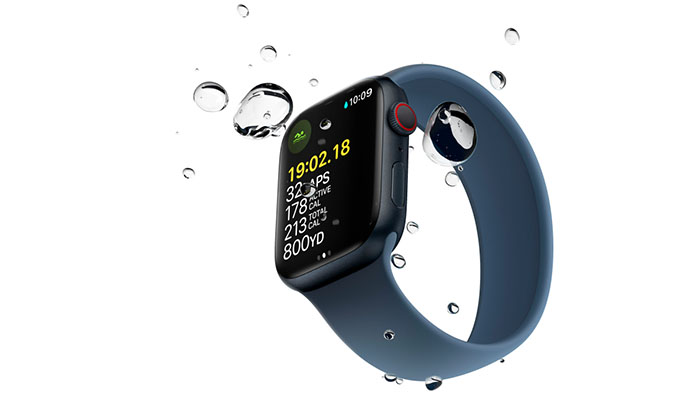 Thiết bị đọc căn cước công dân/ PassportELYCTIS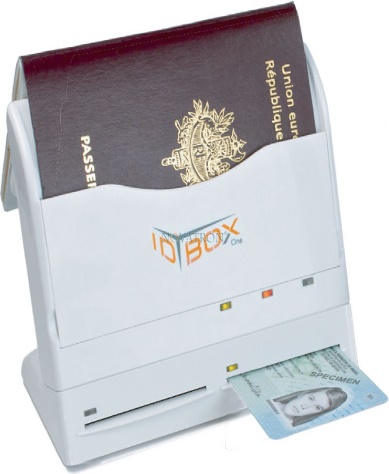 Quét mã vạch Barcode ScannerZEBRA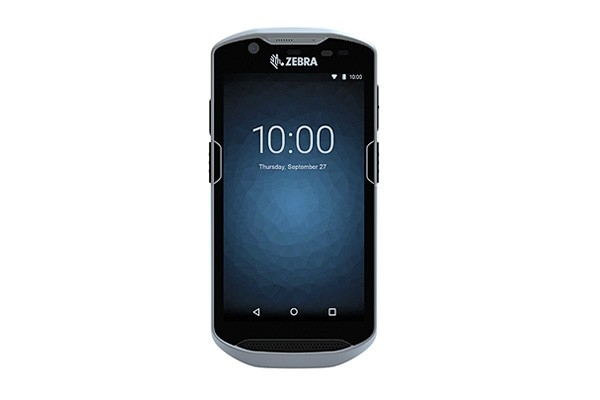 Hệ thống khóa/ mở khóa xe ô tôCONTINENTAL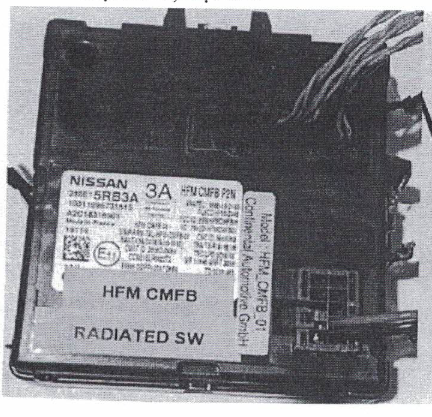 Hệ thống đọc thẻ RFID/NFCOMRON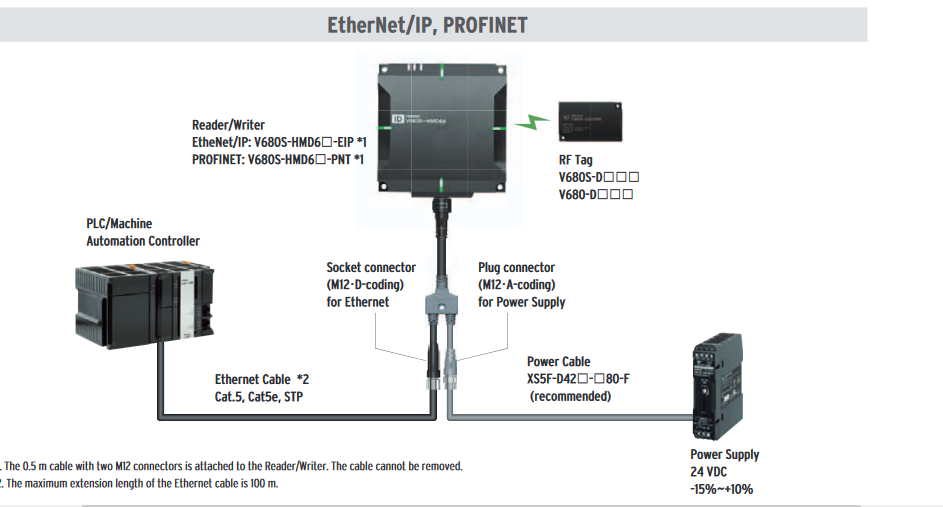 STTKý hiệuHãng sản xuấtLoại thiết bịTần sốMARS KeylessContinental Automotive GmbH, GermanyHệ thống mở khóa ô tô125 kHzA2474Apple Inc.Đồng hồ thông minh13,56 MHzID BOX One 341	ElyctisThiết bị đọc thông tin hộ chiếu/ căn cước công dân 13,56 MHzMP101A GIGA-TMS Inc., Đài Loan	Thiết bị đọc thẻ không dây13,56 MHzV680S-HMD66-EIPOMRON CorporationThiết bị đọc thẻ không dây13,56 MHzWCH-302d	Molex CVS Dabendorf GmbH, GermanyThiết bị sạc không dây/ NFC Reader127,5 kHz/ 13,56 MHzLần xuất bản 112/1994Xuất bản, công bố tiêu chuẩn ETSI I-ETS 300 330Lần sửa đổi 101/1997Sửa đổi, hiệu chỉnh cho lần xuất bản 1 của tiêu chuẩn ETSI I-ETS 300 330V1.2.205/1999Xuất bản, công bố tiêu chuẩn ETSI EN 300 330V1.3.1/V1.1.106/2001Xuất bản, công bố ETSI EN 300 330 phần 1 và phần 2V1.3.212/2002Xuất bản, công bố ETSI EN 300 330 phần 1V1.5.1/V1.3.104/2006Xuất bản, công bố ETSI EN 300 330 phần 1 và phần 2V1.7.1/V1.5.102/2010Xuất bản, công bố ETSI EN 300 330 phần 1 và phần 2V1.8.1/V1.6.103/2015Xuất bản, công bố ETSI EN 300 330 phần 1 và phần 2V2.1.005/2016Thủ tục phê chuẩn tiêu chuẩn: 03/05/2016 – 01/08/2016Ngày phê chuẩn: 01/08/2016V2.1.111/2016Bỏ phiếu: 23/11/2016 – 23/01/2017Ngày bỏ phiếu: 22/01/2017V2.1.102/2017Xuất bản, công bốSttChỉ tiêuQCVN 55:2011/BTTTTEN 300 330 V2.1.1 (2017-02)Ghi chúACÁC CHỈ TIÊU MÁY PHÁT1Dải tần hoạt động được cho phép [MHz]4.3.1Bổ sung chỉ tiêu này2Dải tần số hoạt động4.3.2Bổ sung chỉ tiêu này3Chu kỳ hoạt động (cần khai báo đối với thiết bị được lập trình trước hay điều khiển bằng phần mềm)2.4.5 
Bảng 9Loại bỏ chỉ tiêu này4Độ ổn định tần số máy phát4.3.10Bổ sung chỉ tiêu nàyBCÁC CHỈ TIÊU MÁY THU5Phân loại máy thu2.1.1.1Bảng 24.4.1Bảng 7Chỉ sử dung 01 máy thu  có đặc tính chung 6Độ chọn lọc kênh lân cận trong dải2.5.1 
Bảng 104.4.3
Bảng 9Chỉ áp dụng đối với các hệ thống được phân kênh trong dải tần 27 MHz (Bảng 7 mục 4.4.1 EN 300 330 V2.1.1)7Giảm độ nhạy thu (hay khả năng chặn) đối với tín hiệu không mong muốn2.5.2 
Bảng 114.4.4Bảng 10Chỉ áp dụng đối với các hệ thống được phân kênh (Bảng 7 mục 4.4.1 EN 300 330 V2.1.1)TTPTNTên PTNĐịa chỉQuyết định chỉ địnhHiệu lực đến ngày1VILAS 103Trung tâm Đo lường Chất lượng Viễn thông
(Cục Viễn thông).Tầng 7, Tòa nhà Cục Viễn thông, Đường Dương Đình Nghệ, Phường Yên Hòa, Quận Cầu Giấy, Hà Nội.262/QĐ-BTTTT
ngày 04/3/202104/03/20242VILAS 060Trung tâm Kỹ thuật
(Cục Tần số Vô tuyến điện).(1) Cơ sở 1: 115 Trần Duy Hưng, Quận Cầu Giấy, Hà Nội.
(2) Cơ sở 2: 45 Trần Lựu, Khu phố 5, Phường An Phú, Tp. Thủ Đức, TP. Hồ Chí Minh.1035/QĐ-BTTTT 
ngày 06/06/202206/06/20253QUATEST 3Trung tâm Kỹ thuật Tiêu chuẩn đo lường chất lượng 3
(Tổng cục Tiêu chuẩn Đo lường Chất lượng).49 Pasteur, P. Nguyễn Thái Bình, Quận 1, TP. Hồ Chí Minh.133/QĐ-BTTTT
ngày 04/02/202104/02/20244DT&C VINACông ty Cổ phần DT&C VINA
(Công ty Cổ phần DT&C VINA).Lô 01A-RD02, Khu R&D, KCNC Hòa Lạc, Km29, Đại lộ Thăng Long, Xã Tân Xã, Huyện Thạch Thất, Thành phố Hà Nội.1870/QĐ-BTTTT ngày 07/10/202207/10/2025Băng tần/tần sốỨng dụng9 ÷ 100 kHzThiết bị vòng từ100 ÷ 119 kHzThiết bị vòng từ119 ÷ 135 kHzThiết bị vòng từ135 ÷ 140 kHzThiết bị vòng từ140 ÷ 148,5 kHzThiết bị vòng từ148,5 ÷ 190 kHzThiết bị vòng từ115 ÷ 150 kHzThiết bị nhận dạng vô tuyến điện3,155 ÷ 3,400 MHzThiết bị vòng từ3,234 ÷ 5,234 MHzThiết bị vô tuyến điện cự ly ngắn ứng dụng trong giao thông6,765 ÷ 6,795 MHzThiết bị vòng từ10,2 ÷ 11 MHzThiết bị vòng từ13,553 ÷ 13,567 MHzThiết bị vòng từ13,553 ÷ 13,567 MHzThiết bị nhận dạng vô tuyến điện13,553 ÷ 13,567 MHzThiết bị vô tuyến điện cự ly ngắn dùng cho mục đích chung26,957 ÷ 27,283 MHzThiết bị vô tuyến điện cự ly ngắn ứng dụng trong giao thôngQCVN 55:2011/BTTTTDự thảo QCVN 55:202y/BTTTTTài liệu tham chiếu chính ETSI EN 300 330 V2.1.1 (2017-02)Sửa đổi, bổ sung1. QUY ĐỊNH CHUNG1.1 Phạm vi điều chỉnh  BẢNG 11.1. Phạm vi điều chỉnh       BẢNG 1Mục 1BẢNG 1QCVN 55:2011/BTTTT: Các thiết vô tuyến cự ly ngắn được phân loại theo nhóm công suất dựa trên mức cường độ từ trường bức xạ hoặc công suất ra cực đại như trong Bảng 1.Dự thảo QCVN 55 mới: Các thiết bị vô tuyến hoạt động trong dải tần 9 kHz – 25 MHz được nêu tại Bảng 1, không còn dựa vào mức cường độ từ trường bức xạ hoặc công suất ra cực đại.1.2 Đối tượng áp dụng1.2. Đối tượng áp dụng1.3.Tài liệu viện dẫnKhông thay đổi1.3. Giải thích từ ngữ1.4. Giải thích từ ngữMục 3.1Không thay đổi1.4. Ký hiệu1.5. Chữ viết tắt1.5. Ký hiệu1.6. Chữ viết tắt Mục 3.2 Mục 3.3Không thay đổi2. QUY ĐỊNH KỸ THUẬT                    2.1. Yêu cầu kỹ thuật2.1. Yêu cầu kỹ thuậtMục 4Không thay đổi2.1.1. Các yêu cầu chung2.1.1. Các yêu cầu chungMục 4.2Không thay đổi2.1.1.1. Phân loại máy thu             BẢNG 22.1.1.1. Tổng quát về máy thu             BẢNG 2Mục 4.4.1 - BẢNG 7, Phụ lục MLoại bỏ Bảng phân loại máy thu, chỉ còn một giới hạn chung cho máy thu. Các chỉ tiêu máy thu cần đo kiểm được xác định theo phân loại công nghệ của máy thu và không còn dựa trên tác động đối với con người trong trường hợp thiết bị không hoạt động đúng với chỉ tiêu kỹ thuật tối thiểu được quy định.2.1.1.2. Tiêu chuẩn kỹ thuật chung2.1.1.2. Tiêu chuẩn kỹ thuật chungMục 4.2.1Bổ sung thêm quy định nhà sản xuất phải công bố các tiêu chí tính năng được sử dụng để xác định hiệu suất máy thu trong trường hợp không đáp ứng chỉ tiêu kiểm tra hiệu suất máy thu.2.1.2. Mô tả thiết bị cần đo kiểm2.1.2. Thiết bị đo kiểmMục 4.2.2Không thay đổi2.1.2.1. Lựa chọn mẫu thiết bị để đo kiểm2.1.2.1. Lựa chọn mẫu thiết bị để đo kiểmMục 4.2.2.1Không thay đổi2.1.2.2. Đo kiểm thiết bị có mức công suất hay trường bức xạ thay đổi2.1.2.2. Đo kiểm thiết bị với các cường độ trường bức xạ khác nhauMục 4.2.2.2Không thay đổi2.1.2.3. Đo kiểm thiết bị không có đầu nối RF 50  bên ngoài (thiết bị có ăng ten tích hợp)2.1.2.3. Đo kiểm thiết bị không có đầu nối 50  RF bên ngoài (thiết bị dùng ăng ten tích hợp)Mục 4.2.2.3Không thay đổi2.1.2.3.1. Thiết bị đầu nối ăng ten tạm thời hay cố định bên trong2.1.2.3.1. Thiết bị đầu nối ăng ten tạm thời hay cố định bên trongMục 4.2.2.3.1Không thay đổi2.1.2.3.2. Thiết bị đầu nối ăng ten tạm thời2.1.2.3.2. Thiết bị đầu nối ăng ten tạm thờiMục 4.2.2.3.2Không thay đổi2.1.2.4. Đo kiểm tại nơi lắp đặt2.1.2.4. Đo kiểm tại nơi lắp đặtMục 4.2.2.4Không thay đổi2.1.3. Thiết kế cơ và điện2.1.3. Thiết kế cơ và điệnMục 4.2.3Không thay đổi2.1.3.1. Tổng quát2.1.3.1. Tổng quátMục 4.2.3.1Không thay đổi2.1.3.2. Các chức năng điều khiển2.1.3.2. Các chức năng điều khiểnMục 4.2.3.2Không thay đổi2.1.3.3. Chức năng tự động tắt máy phát2.1.3.3. Chức năng tự động tắt máy phátMục 4.2.3.3Không thay đổi2.1.3.4. Ngăn chức năng giảm ồn và tiết kiệm pin ở máy thu2.1.3.4. Ngăn chức năng giảm ồn và tiết kiệm pin ở máy thuMục 4.2.3.4Không thay đổi2.1.4. Các công bố của bên có thiết bị cần đo kiểm2.1.4. Các công bố của bên có thiết bị cần đo kiểmMục 5.2.1Không thay đổi2.1.5. Thiết bị đo kiểm phụ trợ2.1.5. Thiết bị đo kiểm phụ trợMục 5.7Không thay đổi2.1.6. Giải thích kết quả đo2.1.6. Giải thích kết quả đoMục 5.14Cập nhật thêm theo mục 5.14.1. 2.2. Điều kiện đo kiểm, nguồn điện và nhiệt độ môi trường2.2. Điều kiện đo kiểm, nguồn điện và nhiệt độ môi trườngMục 5.1 và 5.2Không thay đổi2.2.1. Điều kiện đo kiểm bình thường và tới hạn Mục 5.3Không thay đổi2.2.2. Nguồn điện đo kiểm2.2.2. Nguồn điện đo kiểmMục 5.4Không thay đổi2.2.2.1. Nguồn điện đo kiểm bên ngoài2.2.2.2. Nguồn điện đo kiểm bên ngoàiMục 5.4.1Không thay đổi2.2.2.2. Nguồn điện đo kiểm bên trong2.2.2.3. Nguồn điện đo kiểm bên trongMục 5.4.2Không thay đổi2.2.3. Điều kiện đo kiểm bình thường2.2.3. Điều kiện đo kiểm bình thườngMục 5.5Không thay đổi2.2.3.1. Nhiệt độ và độ ẩm bình thường2.2.3.1. Nhiệt độ và độ ẩm bình thườngMục 5.5.1Không thay đổi2.2.3.2. Nguồn điện đo kiểm bình thường2.2.3.2. Nguồn điện đo kiểm bình thườngMục 5.5.2Không thay đổi2.2.3.2.1. Nguồn điện lưới2.2.3.2.1. Nguồn điện lướiMục 5.5.2.1Không thay đổi2.2.3.2.2. Nguồn ắc quy chì-axit2.2.3.2.2. Nguồn ắc quy axit-chìMục 5.5.2.2Không thay đổi2.2.3.2.3. Các nguồn khác2.2.3.2.3. Các nguồn khácMục 5.5.2.3Không thay đổi2.2.4. Điều kiện đo kiểm tới hạn2.2.4. Điều kiện đo kiểm tới hạnMục 5.6Không thay đổi2.2.4.1. Nhiệt độ tới hạn2.2.4.1. Nhiệt độ tới hạnMục 5.6.1Không thay đổi2.2.4.1.1. Thủ tục đo kiểm tại các nhiệt độ tới hạn2.2.4.1.1. Thủ tục đo kiểm tại các nhiệt độ tới hạnMục 5.6.1.1Không thay đổi2.2.4.1.2. Thủ tục đo kiểm đối với thiết bị được thiết kế hoạt động liên tục2.2.4.1.2. Thủ tục đo kiểm đối với thiết bị được thiết kế hoạt động liên tụcMục 5.6.1.1.1Không thay đổi2.2.4.1.3. Thủ tục đo kiểm đối với thiết bị được thiết kế hoạt động không liên tục2.2.4.1.3. Thủ tục đo kiểm đối với thiết bị được thiết kế hoạt động không liên tụcMục 5.6.1.1.2Không thay đổi2.2.4.1.4. Dải nhiệt độ tới hạn2.2.4.1.4 Dải nhiệt độ tới hạnMục 5.6.1.2Không thay đổi2.2.4.2. Nguồn điện đo kiểm tới hạn2.2.4.2. Nguồn điện đo kiểm tới hạnMục 5.6.2Không thay đổi2.2.4.2.1. Nguồn điện lưới2.2.4.2.1. Nguồn điện lướiMục 5.6.2.1Không thay đổi2.2.4.2.2 .Nguồn ắc quy chì-axit2.2.4.2.2. Nguồn ắc quy axit-chìMục 5.6.2.2Không thay đổi2.2.4.2.3. Nguồn ắc quy khác2.2.4.2.3. Nguồn ắc quy khácMục 5.6.2.3Không thay đổi2.2.4.2.4 Các nguồn khác2.2.4.2.4 Các nguồn khácMục 5.6.2.4Không thay đổi2.3. Điều kiện chung2.3. Điều kiện chungMục 5.8Không thay đổi2.3.1. Tín hiệu và quá trình điều chế đo kiểm bình thường2.3.1. Các tín hiệu đo kiểm bình thường và điều chế đo kiểmMục 5.8Không thay đổi2.3.1.1 Tín hiệu đo kiểm đối với thoại tương tự2.3.1.1. Tổng quátMục 5.8.1Không thay đổi2.3.1.2. Tín hiệu đo kiểm đối với truyền số liệu2.3.1.2 Tín hiệu đo bình thường đối với thoại tương tựMục 5.8.2Không thay đổi2.3.2. Ăng ten giả2.3.1.3. Tín hiệu đo bình thường đối với truyền số liệuMục 5.9Không thay đổi2.3.2.1. Ăng ten giả cho các máy phát có ăng ten cuộn cảm (khác 50 Ω)2.3.2. Ăng ten giảMục 5.9.1Không thay đổi2.3.2.2. Ăng ten giả cho các máy phát có đầu nối trở kháng 50 Ω2.3.2.2. Ăng ten giả cho các máy phát có đầu nối trở kháng 50 ΩMục 5.9.2Không thay đổi2.3.3. Bộ ghép đo2.3.3. Bộ ghép đoMục 5.10Không thay đổi2.3.4. Vị trí đo kiểm và sơ đồ đo chung đối với các phép đo bức xạ2.3.4. Vị trí đo kiểm và sơ đồ đo chung đối với các phép đo bức xạMục 5.11Không thay đổi2.3.5. Chế độ hoạt động của máy phát2.3.5. Chế độ hoạt động của máy phátMục 6.1.3Không thay đổi2.3.6. Máy thu đo          BẢNG 32.3.6. Máy thu đo          BẢNG 3Mục 5.12BẢNG 11Không thay đổi2.4. Các yêu cầu máy phát2.4. Các yêu cầu đối với máy phátMục 4.32.4.1. Phân loại máy phát2.4.1. Phân loại máy phátMục 6.1 và Phụ lục BKhông thay đổi (04 loại máy phát)2.4.1.1. Máy phát ăng ten cuộn cảm 2.4.1.1. Máy phát ăng ten cuộn cảm Mục 6.1.1 và B.1.1 Phụ lục BKhông thay đổi2.4.1.2. Máy phát ăng ten cuộn cảm kích thước lớn2.4.1.2. Máy phát ăng ten cuộn cảm kích thước lớnMục 6.1.1 và B.1.2 Phụ lục BKhông thay đổi2.4.1.3. Các máy phát khác2.4.1.3. Các máy phát khácMục 6.1.1 và B.1.3 Phụ lục BKhông thay đổi2.4.1.4. Các loại sản phẩm2.4.1.4. Các loại sản phẩmMục 6.1.2 và B.2 Phụ lục BKhông thay đổi2.4.2. Mức công suất sóng mang của máy phátDự thảo QCVN 55 mới: chỉ dựa trên loại ăng ten sử dụng và không còn dựa vào mức công suất như trong QCVN 55:2011/BTTTT.2.4.2.1. Trường H (bức xạ)2.4.2. Trường H (bức xạ)Mục 4.3.4Không thay đổi2.4.2.1.1. Định nghĩa2.4.2.1. Định nghĩaMục 4.3.4.1, 4.3.4.2Sửa đổi, bổ sung thêm phần Khả năng áp dụng: các yêu cầu trường H của máy phát chỉ áp dụng đối với sản phẩm loại 1 và loại 2. 2.4.2.1.2. Phương pháp đo2.4.2.2. Phương pháp đoMục 4.3.4.4, 6.2.4 và Phụ lục CKhông thay đổi, chỉ cập nhật bổ sung các thông tin hướng dẫn chi tiết về phương pháp đo tại Phụ lục C.2.4.2.1.3. Các giới hạn                BẢNG 42.4.2.3. Các giới hạn               BẢNG 5Mục 4.3.4.3BẢNG 2Sửa đổi, bổ sung bảng Giới hạn trường H theo tần số.2.4.2.2. Dòng sóng mang RF (sản phẩm loại 3)2.4.3. Dòng sóng mang RF (sản phẩm loại 3)Mục 4.3.5Không thay đổi2.4.2.2.1. Định nghĩa2.4.3.1. Định nghĩaMục 4.3.5.1, 4.3.5.2Không thay đổi2.4.2.2.2. Phương pháp đo2.4.3.2. Phương pháp đoMục 4.3.5.4, 6.2.5 và Phụ lục FKhông thay đổi, chỉ bổ sung cập nhật các thông tin hướng dẫn chi tiết về phương pháp đo tại Phục F.2.4.2.2.3. Các giới hạn              BẢNG 52.4.3.3. Các giới hạnBẢNG 6Mục 4.3.5.3BẢNG 3Sửa đổi, bổ sung bảng Giới hạn chung theo dải tần 0,009 MHz ≤ f < 0,135 MHz2.4.2.3. Trường E bức xạ (sản phẩm loại 4)2.4.4. Trường E bức xạ (sản phẩm loại 4)Mục 4.3.6Không thay đổi2.4.2.3.1. Định nghĩa2.4.4.1. Định nghĩaMục 4.3.6.1, 4.3.6.2Không thay đổi2.4.2.3.2. Phương pháp đo2.4.4.2. Phương pháp đoMục 4.3.6.4, 6.2.6Không thay đổi, chỉ bổ sung cập nhật các thông tin hướng dẫn chi tiết về phương pháp đo tại Phụ lục G.2.4.2.3.3. Các giới hạn       (Xem BẢNG 4)2.4.4.3. Các giới hạn     (Xem BẢNG 5)Mục 4.3.6.3Công thức xác định không thay đổi vẫn xác định thông qua giá trị Hf và hệ số C. Do Hf đã thay đổi theo bảng giới hạn mới nên giá trị Hef thay đổi giới hạn so với QCVN 55:2011/BTTTT.2.4.5. Dải tần số hoạt động được cho phépMục 4.3.1Dải tần số hoạt động được cho phép (bổ sung mới)2.4.6. Dải tần số hoạt độngMục 4.3.2, 6.2.2Dải tần số hoạt động (bổ sung mới)2.4.3. Dải tần cho phép của băng thông điều chế2.4.7. Băng thông điều chếMục 4.3.3Không thay đổi2.4.3.1. Định nghĩa2.4.7.1. Định nghĩaMục 4.3.3.1, 4.3.3.2Cập nhật, bổ sung mới các giá trị mức cao nhất2.4.3.2. Phương pháp đo2.4.7.2. Phương pháp đoMục 4.3.3.4, 6.2.3Chỉ yêu cầu đo kiểm theo điều kiện do nhà sản xuất công bố2.4.3.3 Giới hạn2.4.7.3 Giới hạnMục 4.3.3.3Cập nhật, bổ sung mức giới hạn2.4.4. Phát xạ giả của máy phátMục 4.3.7, 4.3.8, 4.3.92.4.4.1. Định nghĩaMục 4.3.7.2, 4.3.8.2, 4.3.9.2Lồng ghép vào nội dung của từng loại phát xạ2.4.4.2. Phát xạ giả dẫn (sản phẩm loại 3)2.4.8. Phát xạ giả dẫn của máy phát (sản phẩm loại 3)Mục 4.3.72.4.4.2.1. Phương pháp đo (< 30 MHz)2.4.8.2. Phương pháp đo (< 30 MHz)Mục 4.3.7.4, 6.2.7.1Không thay đổi2.4.4.2.2. Giới hạn2.4.8.4. Giới hạnMục 4.3.7.3Cập nhật công thức tính giới hạn: (Ic - Is) = (Hc - Hs)Chỉ tiêu giới hạn phát xạ giả dẫn này có phương pháp đo chia làm 2 mức: < 30 MHz và >= 30 MHz, có giới hạn là như nhau.2.4.4.2.3. Phương pháp đo (≥ 30 MHz)2.4.8.3. Phương pháp đo (≥ 30 MHz)Mục 4.3.7.4, 6.2.7.2 Không thay đổi2.4.4.2.4. Giới hạn              BẢNG 62.4.10.3. Giới hạnBẢNG 8Mục 4.3.9.3BẢNG 8Dự thảo QCVN 55 mới: Gộp chung vào phần giới hạn phát xạ giả miền bức xạ máy phát > 30 MHz; và cập nhật mới dải tần số của BẢNG 8Từ 47 MHz đến 74 MHz
Từ 87,5 MHz đến 118 MHz
Từ 174 MHz đến 230 MHz
Từ 470 MHz đến 790 MHz2.4.4.3. Cường độ trường bức xạ 2.4.9. Phát xạ giả miền bức xạ (< 30 MHz)Mục 4.3.8Dự thảo QCVN 55 mới: sửa thành “Phát xạ giả miền bức xạ máy phát < 30 MHz”2.4.4.3.1. Phương pháp đo (< 30 MHz)2.4.9.2. Phương pháp đoMục 4.3.8.4, 6.2.8Không thay đổi2.4.4.3.2. Giới hạn              BẢNG 72.4.9.3. Giới hạn        BẢNG 7Mục 4.3.8.3BẢNG 5Dự thảo QCVN 55 mới: Gộp chung vào phần giới hạn phát xạ giả miền bức xạ máy phát < 30 MHz; và cập nhật mới theo BẢNG 5. 2.4.4.4. Công suất bức xạ hiệu dụng2.4.10. Phát xạ giả miền bức xạ (> 30 MHz)Mục 4.3.9Dự thảo QCVN 55 mới: sửa thành “Phát xạ giả miền bức xạ máy phát > 30 MHz”.2.4.4.4.1. Phương pháp đo (≥ 30 MHz)2.4.10.2. Phương pháp đoMục 4.3.9.4, 6.2.9Cập nhật làm rõ với sản phẩm loại 1, loại 2 và loại 4 vị trí kiểm tra thích hợp theo lựa chọn Phụ lục A.2.4.4.4.2. Giới hạn              BẢNG 82.4.10.3. Giới hạnBẢNG 8Mục 4.3.9.3BẢNG 6Cập nhật mới dải tần số theo BẢNG 6Từ 47 MHz đến 74 MHz
Từ 87,5 MHz đến 118 MHz
Từ 174 MHz đến 230 MHz
Từ 470 MHz đến 790 MHz2.4.5. Chu kỳ hoạt độngLoại bỏ chỉ tiêu nàyMục 4.3.10, 6.2.10Độ ổn định tần số máy phát (bổ sung mới)2.5. Yêu cầu đối với máy thu2.5. Các yêu cầu đối với máy thuMục 4.4Chấp thuận nguyên vẹnMục 4.4.1Yêu cầu chung để đánh giá sự phù hợp của máy thu (bổ sung mới)2.5.1. Độ chọn lọc kênh lân cận - trong dải2.5.1. Độ chọn lọc kênh lân cậnMục 4.4.3, 4.4.3.1Chỉ áp dụng đối với các hệ thống được phân kênh trong dải tần 27 MHz (theo Bảng 7/ 4.4.1 EN 300 330 V2.1.1 (2017-02))2.5.1.1. Định nghĩa2.5.1.1. Định nghĩaMục 4.4.3.2Không thay đổi2.5.1.2. Phương pháp đo2.5.1.2. Phương pháp đoMục 4.4.3.4, 6.3.2Cập nhật làm rõ phép đo này chỉ áp dụng đối với thiết bị phân kênh (theo Bảng 7/ 4.4.1 EN 300 330 V2.1.1 (2017-02)) 2.5.1.3. Giới hạn              BẢNG 102.5.1.3. Giới hạnBẢNG 9Mục 4.4.3.3BẢNG 9Cập nhật mới theo BẢNG 9, bỏ phân loại sản phẩm máy thu loại 1.2.5.2. Đặc tính chặn hay mức giảm độ nhạy thu đối với tín hiệu không mong muốn2.5.2. Đặc tính chặn hay mức giảm độ nhạy thu đối với tín hiệu không mong muốnMục 4.4.4Chỉ áp dụng đối với các hệ thống được phân kênh (theo Bảng 7 mục 4.4.1 EN 300 330 V2.1.1 (2017-02))2.5.2.1. Định nghĩa2.5.2.1. Định nghĩaMục 4.4.4.2Không thay đổi2.5.2.2. Phương pháp đo2.5.2.2. Phương pháp đoMục 4.4.4.4, 6.3.3Không thay đổi2.5.2.3 Giới hạn              BẢNG 112.5.2.3 Giới hạn            BẢNG 10Mục 4.4.4.3BẢNG 10Cập nhật mới theo BẢNG 10, bỏ phân loại sản phẩm máy thu loại 1, loại 2.2.5.3. Phát xạ giả của máy thu2.5.3. Phát xạ giả của máy thuMục 4.4.2, 4.4.2.1Không thay đổi2.5.3.1. Định nghĩa2.5.3.1. Định nghĩaMục 4.2.2.2Không thay đổi2.5.3.2. Phương pháp đo2.5.3.2. Phương pháp đoMục 4.4.2.4 và 6.3.1Không thay đổi2.5.3.3. Giới hạn2.5.3.3. Giới hạnMục 4.4.2.32.5.3.3.1. Các phát xạ bức xạ dưới 30 MHz              BẢNG 122.5.3.3.1. Các phát xạ bức xạ dưới 30 MHz        BẢNG 11Mục 4.4.2.3BẢNG 8Cập nhật mới các giá trị giới hạn theo BẢNG 8.2.5.3.3.2. Các phát xạ bức xạ trên 30 MHz2.5.3.3.2. Các phát xạ bức xạ trên 30 MHzMục 4.4.2.3Không thay đổi2.6. Độ không đảm bảo đo2.6 Độ không đảm bảo đoBẢNG 12Mục 5.13Không thay đổi3. QUY ĐỊNH VỀ QUẢN LÝ	4. TRÁCH NHIỆM CỦA TỔ CHỨC, CÁ NHÂN	5. TỔ CHỨC THỰC HIỆN3. QUY ĐỊNH VỀ QUẢN LÝ	4. TRÁCH NHIỆM CỦA TỔ CHỨC, CÁ NHÂN	5. TỔ CHỨC THỰC HIỆNTự xây dựngPhụ lục A: Phép đo bức xạ	Phụ lục APhụ lục CCập nhật mớiPhụ lục B: Các giới hạn sóng mang máy phátLoại bỏ chỉ tiêu nàyPhụ lục C: Giới hạn dòng sóng mang RF x tiết diện ăng ten máy phát đối với vòng kích thước lớnLoại bỏ chỉ tiêu nàyPhụ lục D: Hệ số hiệu chỉnh giới hạn trường H đối với các trường E được phátPhụ lục BPhụ lục DKhông thay đổiPhụ lục E: Các giới hạn phát xạ giả, trường H bức xạ tại các khoảng cách 10 mLoại bỏ chỉ tiêu nàyPhụ lục F: Các ăng ten vòng chế tạo theo yêu cầu của khách hàngPhụ lục CPhụ lục EKhông thay đổiPhụ lục G: Bộ ghép đo dòng sóng mang và hài máy phát cảm ứng sử dụng ăng ten giả (chỉ sản phẩm nhóm 3)Phụ lục DPhụ lục FKhông thay đổiPhụ lục H: Các trường E trong trường gần tại các tần số thấpPhụ lục EPhụ lục GKhông thay đổiPhụ lục FPhụ lục H	Bổ sung mớiPhụ lục GPhụ lục IBổ sung mớiPhụ lục HPhụ lục JBổ sung mớiPhụ lục IPhụ lục KBổ sung mới